PERAN ORANG TUA DALAM MENCIPTAKAN KELUARGA ISLAMI DI RT 15 RW 02 DESA RANDUDONGKAL KECAMATAN RANDUDONGKAL KABUPATEN PEMALANGPROPOSAL SKRIPSIProposal ini diajukan guna untuk memenuhi salah satu syarat penelitian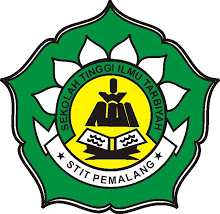 MUHAMMAD MUFID NIAMNIM  3140065PROGRAM STUDI PENDIDIKAN AGAMA ISLAM SEKOLAH TINGGI ILMU TARBIYAH ( STIT ) PEMALANG2018DAFTAR ISI									HalamanHALAMAN JUDUL ..................................................................................	i	PERSETUJUAN KOMISI PEMBIMBING ..............................................	ii	DAFTAR ISI ..............................................................................................	iii	BAB I PENDAHULUAN ..........................................................................	1	Latar Belakang Masalah ..................................................................	1	Identifikasi Masalah ........................................................................	5	Pembatasan Masalah .......................................................................	5	Rumusan Masalah ...........................................................................	5	Tujuan Penelitian ............................................................................	5	Manfaat Penelitian .........................................................................	6	BAB II LANDASAN TEORI dan KAJIAN PUSTAKA .......................	7	Deskripsi Konseptual .....................................................................	7	1) Definisi Orang Tua.....................................................................	7	2) Definisi Keluarga Islami............................................................	73)Peran Keluarga Dalam Islam......................................................	84) Kewajiban Orang Tua Terhadap Anak......................................	105) Peran Orang Tua dan Fungsi Keluarga......................................	12Hasil Penelitian yang Relevan ......................................................	13Kerangka Teoritik...........................................................................	15BAB III METODE PENELITIAN ............................................................	16	Jenis Penelitian ................................................................................	16	Tempat dan Waktu Penelitian .........................................................	17	Data dan Sumber Data ....................................................................	17	Teknik Pengambilan Data ...............................................................	18	1) Observasi .....................................................................................	18	2) Wawancara .................................................................................	193) Dokumentasi ...............................................................................	21	E. Teknik Analisa Data .........................................................................	21	F. Sistematika Penulisan .......................................................................	22	DAFTAR PUSTAKA .................................................................................	24PERSETUJUAN KOMISI PEMBIMBINGDIPERSYARATKAN UNTUK SEMINAR PROPOSAL SKRIPSIPembimbing I                                               Pembimbing IISrifariyati, S.Ag. M,Si         Yuliana Habibi, S.Pd.I., M.SiNIDN. 14000061                             NIDN. 14000081Tanggal .........................                 Tanggal ...............................                                               Mengetahui                                               Ketua Program Studi S1 PAI                                               STIT PEMALANG                                               Nisrokha, S.Pd.I., M.Pd.                                               NIDN. 2101108102                                               Tanggal .......................Nama		: MUHAMMAD MUFID NIAMNIM		: 3140065Angkatan	: 2014Judul Skripsi   :PERAN ORANG TUA DALAM MENCIPTAKANKELUARGA ISLAMI DIRT 15 RW 02  DESA RANDUDONGKAL KECAMATAN RANDUDONGKAL KABUPATEN PEMALANG 